VENDOR AND SPONSOR INFORMATIONWHOIn October 2013 we had over 100 guests and 35 vendors. In May 2014, we had 225 guests and 60 vendors. Vendors and sponsors do not have to be health/fitness related.WHO PART 2This event is organized by four licensed Zumba® Fitness instructors who lead fitness classes in the city of Detroit: Chandra Floyd, Marius Padieu, Patti Dukes Jordan, and Letitia Wesley. We have deep roots in Detroit, and want to be part of the positive rebirth of the city.WHATThe goal of this event is to encourage health and wellness in the city of Detroit. There are few gyms and fitness facilities accessible to the general public within the city limits, and this event is designed to make fitness FUN and bring it to the community. Detroit Zumba® All Stars Vendors & Sponsors Page 2WHAT PART 2Zumba® Fitness is a dance fitness cardio class that uses Latin and other international music to create a fun, bass thumpin’ heart poundin’ effective workout that can burn up to 1,000 calories an hour. For more details, visit Zumba.com. 
WHEN/WHERESee above.WHYThis is the only event of its kind inside Detroit city limits! We need you to help us show people that fun and fitness are accessible AND affordable, and that there are many cool local businesses that need their support. HOWSend an email to ZumbaWithChandra@yahoo.com and a personalized registration link will be emailed to you. PLEASE NOTE that we are only accepting one or two vendors per category, and this is on a first come, first served basis. Your spot is only guaranteed upon paid registration. To help keep ticket prices and vendor pricing low, we ask that you share the event on your Facebook and other social media networks or newsletters. Let your clients and friends know that they can find you at this event! No vendors will be added after Tuesday, October 14th at 5pm. All vendors must be registered and paid by that date. Please bring no more than one or two assistants to help setup/run your table. Any additional helpers will need to register at www.dzasBerts2014.eventbrite.com and pay the $10 ticket fee. DOOR PRIZES AND SOCIAL MEDIAWe will periodically list registered vendors on social media. Please feel free to also post a link to your site on the Facebook event! Please let us know if you would like to submit something to be used as a door prize (coupon, gift certificate, free sample, etc. No business cards or flyers). Door prizes should be clearly marked/tagged with the company name and description of the item.Detroit Zumba® All Stars Vendors & Sponsors Page 3LOAD INYou are responsible for your own load in/load out. If you require tables, chairs, carts, etc, you will need to provide your own. Your designated spot is approximately 10'x10' wide. There are electrical outlets in the facility; however, you will need to provide your own extension cords if necessary. Ample self-parking is available adjacent to the building. All displays must be family friendly as children may be present at the event. PLEASE NOTE: this venue is at the Eastern Market, directly across from Shed 3. WHAT’S IN IT FOR YOU*Bottled water sponsor to provide 200 bottles of water (value of approx $75). Snack sponsor to provide 200 individually wrapped healthy snacks such as granola bars, baked chips, smoothies, popcorn, yogurt, etc. NO PEANUTS. (value of approximately $100). Product must be delivered by Wednesday, Oct 15. Arrangements can be made for pickup. For convenience, Sponsor can also choose to simply provide the funds and the event team will obtain the items needed.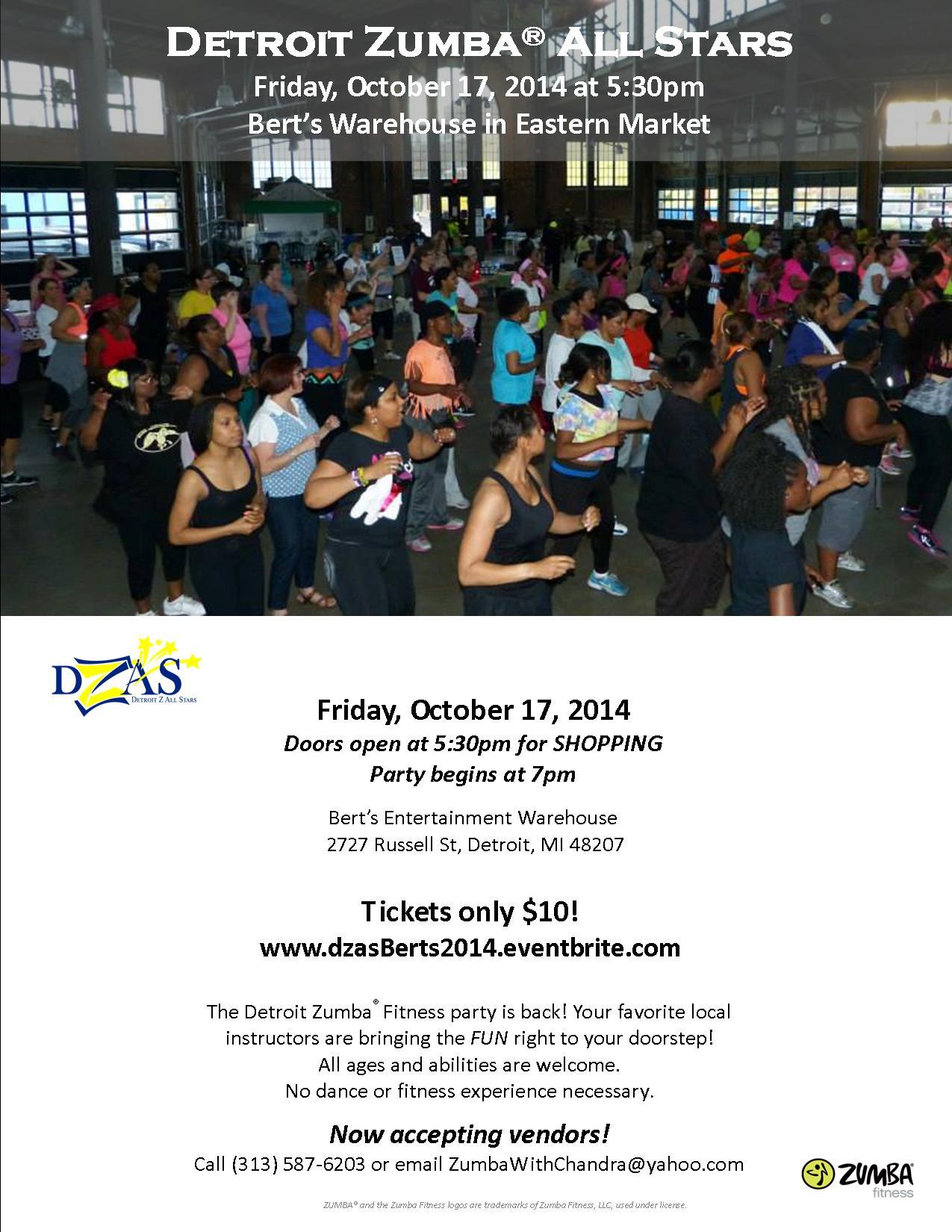 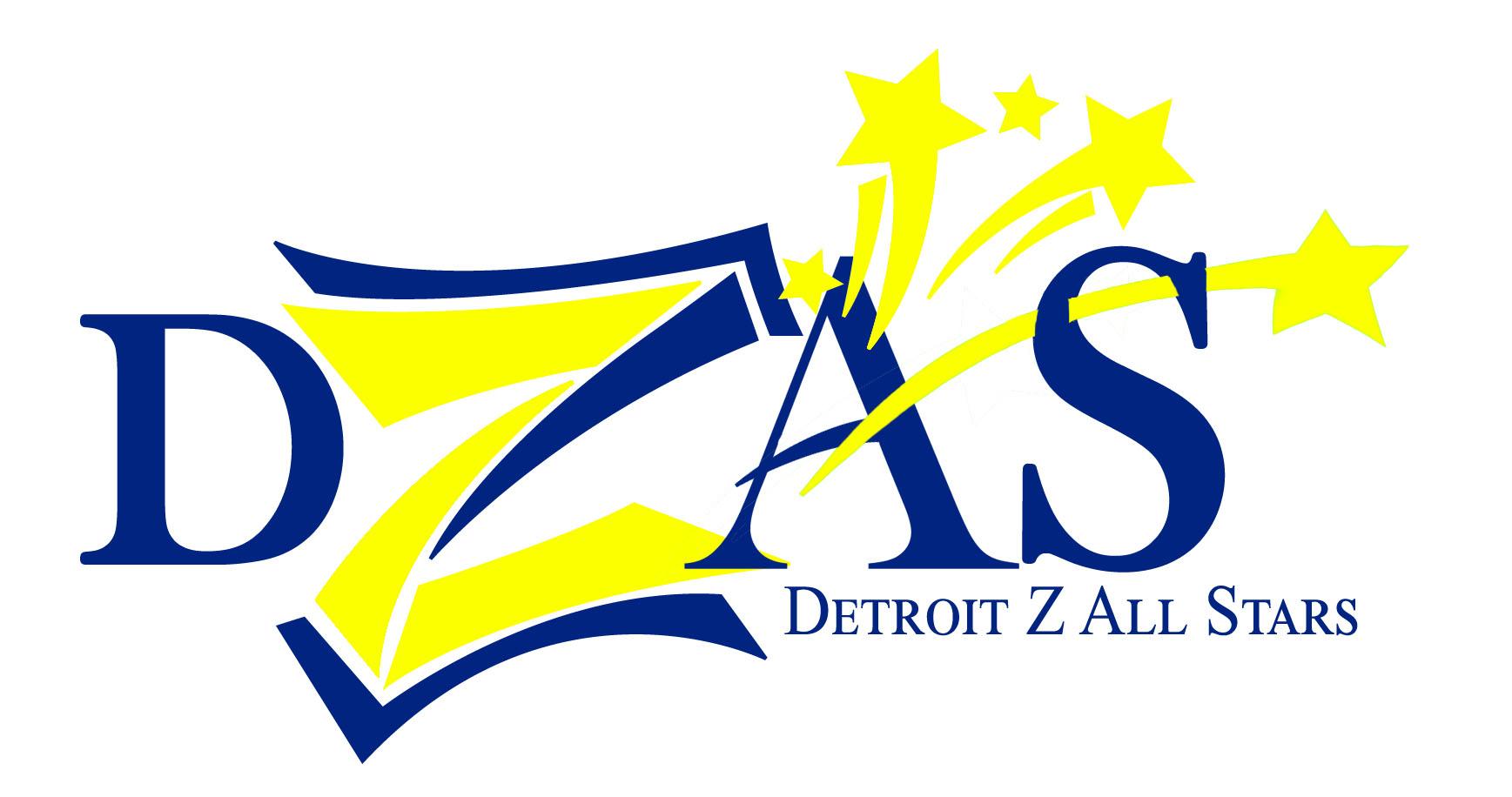 Zumba® Fitness Party with the Detroit Z All Stars!Event Date: Friday, October 17, 2014 at 5:30pmBert’s Entertainment Warehouse 2727 Russell Street, Detroit MI 48207Event Timeline:4pm-5:30pm	Vendor arrival/setup5:30pm-7pm	Doors open for shopping7pm-8:30pm 	Zumba® party8:30pm-9:30pm  Shopping9:30pm-10pm	Breakdown Vendor/Sponsor Pricing:Sept 1-Sept 10: $35Sept 11-Sept 30: $50Oct 1-Oct 14: $75Nonprofits: free Sponsorships: up to $250Contact:Chandra Floyd 313.587.6203 ZumbaWithChandra@yahoo.comIndividual tickets - $10:http://dzasberts2014.eventbrite.com DZAS website:www.dzas.weebly.com Facebook event page:https://www.facebook.com/events/677274555699474/  Official Facebook page: https://www.facebook.com/detroitzumbaallstarsTwitter:@detroitzallstarBenefits$35-$75 VendorsBottled Water SponsorSnack Sponsor$10010-ticket sponsor$250 SponsorOpportunity to submit a door prizeXXXXXYour name/logo listed on the handout that will be distributed to every attendeeXX X XX Prominent placement on the handout that will be distributed to every attendeeX X XX10’x10’ vendor areaXA prominently placed 10’x10’vendor area with a sign identifying you as a sponsorX  X X X Announced as a Sponsor during the opening and closing announcementsXXXXTwo event tickets to give awayXXFour event tickets to give awayXTen event tickets to give awayXYour name/logo included in social media promotionsX Your name/logo listed on the event ticketing pageX Your name/logo listed on the press release (if sponsorship is paid before release goes out)X